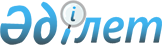 О внесении изменений в решение Жалагашского районного маслихата от 28 октября 2020 года № 64-2 "Об утверждении правил оказания социальной помощи, установления размеров и определения перечня отдельных категорий нуждающихся граждан"
					
			Утративший силу
			
			
		
					Решение Жалагашского районного маслихата Кызылординской области от 16 ноября 2022 года № 26-2. Зарегистрирован в Министерстве юстиции Республики Казахстан 24 ноября 2022 года № 30703. Утратило силу решением Жалагашского районного маслихата Кызылординской области от 29 сентября 2023 года № 7-2
      Сноска. Утратило силу решением Жалагашского районного маслихата Кызылординской области от 29.09.2023 № 7-2 (вводится в действие по истечении десяти календарных дней после дня его первого официального опубликования).
      Жалагашский районный маслихат РЕШИЛ:
      1. Внести в решение Жалагашского районного маслихата "Об утверждении правил оказания социальной помощи, установления размеров и определения перечня отдельных категорий нуждающихся граждан" от 28 октября 2020 года № 64-2" (зарегистрировано в Реестре государственной регистрации нормативных правовых актов под № 7780) следующие изменения:
      в Правилах оказания социальной помощи, установления размеров и определения перечня отдельных категорий нуждающихся граждан утвержденных указанным решением:
      подпункт 2) пункта 6 изложить в новой редакции:
      "2) День Независимости -16 декабря:
      лицам принимавшим участие в событиях 17-18 декабря 1986 года в Казахстане, за исключением лиц, осужденных за совершение умышленных убийств и посягательство на жизнь работника милиции, народного дружинника в этих событиях, в отношении которых сохраняется действующий порядок пересмотра уголовных дел - в размере 100 000 (сто тысяч) тенге;
      детям жертв политических репрессий, находившихся вместе с родителями или заменявшими их лицами в местах лишения свободы, в ссылке, высылке или на спецпоселении, а также детям жертв политических репрессий, не достигших восемнадцатилетнего возраста на момент репрессии и в результате ее применения оставшиеся без попечения родителей или одного из них – в размере -3 (три) месячных расчетных показателей.";
      пункт 7 изложить в новой редакции:
      "7. Социальная помощь отдельным категориям нуждающихся граждан при наступлений трудной жизненной ситуации оказывается:
      1) гражданам (семьям), пострадавшим вследствие стихийного бедствия или пожара постоянно зарегистрированным по месту возникновения стихийного бедствия или пожара в течении шести месяцев с момента наступления данной ситуации, без учета среднедушевого дохода:
      на каждого умершего члена семьи единовременно в размере 40 (сорок) месячных расчетных показателей;
      в случае причинения ущерба гражданину (семьи) либо его имуществу (при наличии подтверждающего документа) единовременно в размере 150 (сто пятьдесят) месячных расчетных показателей;
      2) лицам (семьям) находящимся в трудной жизненной ситуации, в том числе, ограничение жизнедеятельности вследствие социально значимых заболеваний и заболеваний, представляющим опасность для окружающих:
      лицам, состоящим на диспансерном учете с заболеванием туберкулез ежемесячно без учета среднедушевого дохода в размере 10 (десять) месячных расчетных показателей;
      родителям или иным законным представителям детей, состоящим на диспансерном учете с гематологическими заболеваниями, включая гемобластозы и апластическую анемию без учета среднедушевого дохода, ежемесячно в размере 7,6 месячных расчетных показателей;
      родителям или иным законным представителям детей, инфицированных вирусом иммунодефицита человека, состоящим на диспансерном учете ежемесячно без учета среднедушевого дохода в двухкратном размере величины прожиточного минимума, установленного законом о республиканском бюджете на соответствующий финансовый год;
      3) лицам из социально уязвимых слоев населения, обучающимся по очной форме обучения в высших учебных заведениях Республики Казахстан, среднедушевой доход которых за предыдущий квартал обращения составляет ниже трехкратной величины прожиточного минимума, установленного законом о республиканском бюджете на соответствующий финансовый год, а именно:
      детям-сиротам;
      детям с инвалидностью;
      детям, из многодетных семей;
      детям, оставшимся без попечения родителей;
      воспитанникам детских домов и детских деревень;
      детям, получающим государственное социальное пособие по случаю потери кормильца;
      детям, оба родителя которых являются пенсионерами по возрасту или один из которых является лицом с инвалидностью;
      детям из неполных семей, воспитывающих детей с инвалидностью, имеющих четырех и более совместно проживающих несовершеннолетних детей, в том числе детей, обучающихся в средних общеобразовательных, высших и (или) средних профессиональных учебных заведениях очной формы обучения, после достижения совершеннолетия до времени окончания ими учебных заведений (но не более, чем до достижения двадцатитрехлетнего возраста).
      Социальная помощь студентам, состоит из ежегодных единовременных платежей в размере стоимости образовательных услуг, предоставляемых учебным заведением, а также единовременных социальных выплат, покрывающих затраты на питание и проживание в размере 72 (семьдесят два) месячных расчетных показателей.
      Детям из малообеспеченных семей, обучающимся по очной форме обучения в высших учебных заведениях Республики Казахстан, среднедушевой доход которых за предыдущий квартал обращения не превышает прожиточного минимума, установленного законом о республиканском бюджете за соответствующий финансовый год.
      4) лицам, сопровождающим лиц с инвалидностью первой группы на санаторно-курортное лечение, без учета среднедушевого дохода предоставляется в размере 40 (сорок) месячных расчетных показателей, на основании заявления с приложением документов, указанных в пункте 13 Типовых правил.".
      2. Настоящее решение вводится в действие по истечении десяти календарных дней после дня его первого официального опубликования.
					© 2012. РГП на ПХВ «Институт законодательства и правовой информации Республики Казахстан» Министерства юстиции Республики Казахстан
				
      Cекретарь Жалагашского районного маслихата

Г. Курманбаева
